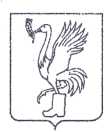 СОВЕТ ДЕПУТАТОВТАЛДОМСКОГО ГОРОДСКОГО ОКРУГА МОСКОВСКОЙ ОБЛАСТИ141900, г. Талдом, пл. К. Маркса, 12                                                          тел. 8-(49620)-6-35-61; т/ф 8-(49620)-3-33-29 Р Е Ш Е Н И Еот __27 мая___  2023 г.                                                              №  33┌                                                              ┐О согласии принять из собственности Московской области в муниципальную собственность движимое имуществоВ соответствии с Федеральным законом от 6 октября 2003 года № 131-ФЗ «Об общих принципах организации местного самоуправления в Российской Федерации», руководствуясь ст. 47 Устава Талдомского городского округа Московской области, зарегистрированного в Управлении Министерства юстиции Российской Федерации по Московской области 24.12.2018 года № RU 503650002018001; письмом Министерства образования Московской области 18 ИСХ-8537/10-01 от 21.04.2023 г; рассмотрев обращение главы Талдомского городского округа Московской области № 1187 от 05.05.2023 года, Совет депутатов Талдомского городского округа Московской областиРЕШИЛ:1. Согласиться принять из собственности Московской области в муниципальную собственность Талдомского городского округа и определить в казну движимое имущество – Программное обеспечение для образовательных учреждений среднего (полного) общего образования (согласно приложению № 1 к данному решению).2. Контроль  исполнения настоящего решения возложить на председателя Совета депутатов Талдомского городского округа Московской области М.И. Аникеева.Председатель Совета депутатовТалдомского городского округа	     М.И. АникеевГлава Талдомского городского округа                                                                                               Ю.В. КрупенинПриложение № 1 к решению Совета депутатов Талдомского городского округа№ 33 от 27.05.2023 г.ПЕРЕЧЕНЬдвижимого имущества, находящегося в собственности Московской области, закрепленного на праве оперативного управления за государственным бюджетным образовательным учреждением высшего образования Московской области «Академия социального управления», передаваемого  в собственность администрации Талдомского городского округа Московской области№ п/пНаименование оборудованияКоличество, комплектовал.Стоимость единицы, руб.Балансовая стоимость, (рублей)Балансовая стоимость, (рублей)Балансовая стоимость, (рублей)Наименование организации№ п/пНаименование оборудованияединицПервоначаль-наяПервоначаль-наяОстаточная1Программное обеспечение для образовательных учреждений среднего (полного) общего образования26 118,0012 236,0012 236,00МОУ Павловическая средняя общеобразовательная школаИтого:Итого:6 118,0012 236,0012 236,00